BIODATA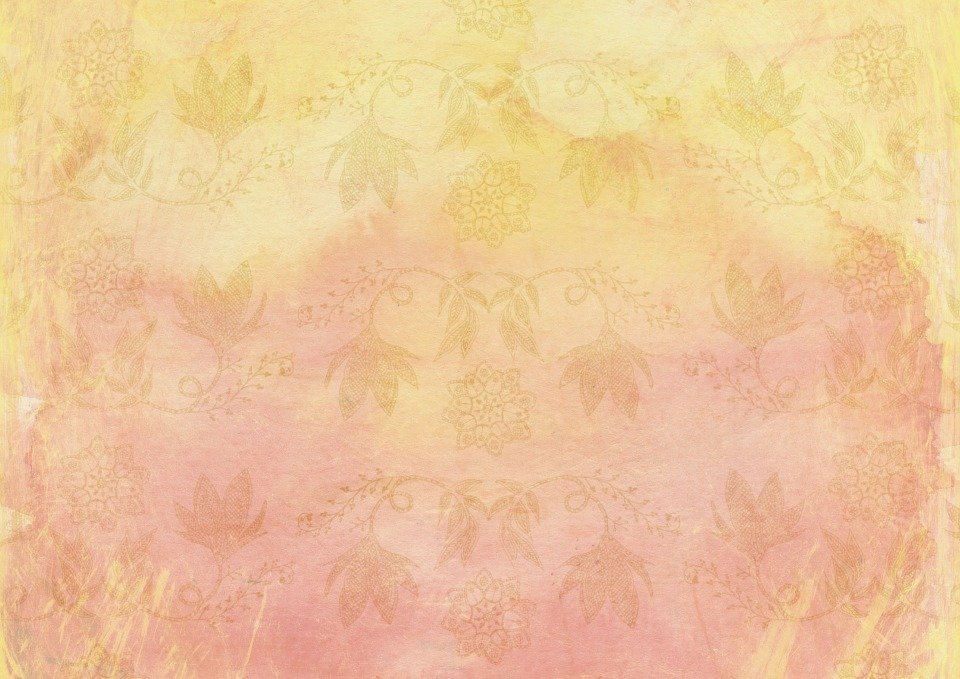 			Mobile:			Email ID:Full Name		:Date of Birth		:Birth Time		:Place of Birth		:Mangal		:Devak/Gotra		:Astrology Gan	:Astrology Naadi	:Complexion		: Height			:Weight		:Blood Group		:Education		:Occupation		:Family DetailsFather/Mother	: Brothers		:     Sisters		: Father’s Name	:Father’s Occupation	:Mother’s Name	:Family Properties	:Residential Address	: